Prot. n. 2024C/12Del 02/12/2020All’attenzione del Dirigente ScolasticoDott.ssa Gemma FaracoIC Montalto Uff. Scuola Polo per la Formazione- Ambito 4 (CS) – Calabria 0006Taverna csic88800n@istruzione.itpnfambito4@gmail.com Al Dirigente ScolasticoDott.ssa Maria Letizia Belmontecsic842008@istruzione.it Al Dirigente Scolastico  Dott.ssa Maria Cinzia PantusaCSIC878003@istruzione.it   Oggetto: PNF Docenti Ambito 4 CS_ 0006 CAL. I Annualità Triennio 2019_2022. Tematica: UF1 Educazione civica con particolare riguardo alla conoscenza della Costituzione e alla cultura della sostenibilità (L. 92/2019).Si comunica che in data 10 e 11 dicembre 2020, dalle ore 15.00 alle ore 18.00, per un totale di 6 h., si svolgeranno i laboratori relativi a UF1 in oggetto (a partire dalla legge 92/2019). Le scuole e i docenti interessati sono di seguito indicati:Spezzano Alb. lì  2-12-2020        IL DIRIGENTE SCOLASTICOPROF. FRANCESCO TALARICOFirma autografa sostituita a mezzo stampa ex art. 3, c.2 D.lgs 39/93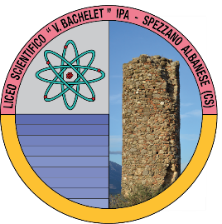 ISTITUTO  D’ISTRUZIONE SUPERIORE “ V. BACHELET”  LICEO SCIENTIFICO   - IPA   SPEZZANO ALBANESEVia Nazionale 328  -87019 (CS) (Tel.  0981953570  Tel. e Fax 0981/1989904)CODICE MECCANOGRAFICO CSIS05300V C.F. 88001870786C/C/P  n° 19139997  csis05300v@pec.istruzione.it csis05300v@istruzione.it    www.iisbacheletspezzano.gov.it       www.iisbacheletspezzano.edu.it ISTITUTO  D’ISTRUZIONE SUPERIORE “ V. BACHELET”  LICEO SCIENTIFICO   - IPA   SPEZZANO ALBANESEVia Nazionale 328  -87019 (CS) (Tel.  0981953570  Tel. e Fax 0981/1989904)CODICE MECCANOGRAFICO CSIS05300V C.F. 88001870786C/C/P  n° 19139997  csis05300v@pec.istruzione.it csis05300v@istruzione.it    www.iisbacheletspezzano.gov.it       www.iisbacheletspezzano.edu.it SCUOLA OSPITANTEDOCENTI CORSISTI DOCENTI CORSISTI MAILMAILSCUOLE DI PROVENIENZAPosa        Cristina   Somma    Antonietta                   Iannibelli  Antonella         Posa        Cristina   Somma    Antonietta                   Iannibelli  Antonella         cristinaposa@alice.it antonietta-somma@libero.utantonella.iannibelli@postaistruzione.itcristinaposa@alice.it antonietta-somma@libero.utantonella.iannibelli@postaistruzione.itIC TERRANOVADA SIBARIIIS “V. BACHELET”Spezzano Al. CSFranca Mortati Sabrina Di Pace  Checchina Fioravanti             Franca Mortati Sabrina Di Pace  Checchina Fioravanti             francamortati@yahoo.itsabrina.dpc@libero.itchecchina.fioravanti@posta.istruzione.it francamortati@yahoo.itsabrina.dpc@libero.itchecchina.fioravanti@posta.istruzione.it IC SPEZZANO ALB.Anna Scola Matilde Noia Patrizia BiancoAnna Scola Matilde Noia Patrizia Biancoannascola2@gmail.commatildenoia@virgilio.itpatriziabianco1974@libero.itannascola2@gmail.commatildenoia@virgilio.itpatriziabianco1974@libero.itIIS “V. BACHELET”Spezzano Alb.TIMING LABORATORITIMING LABORATORII° LAB.          3 H DALLE 15.00 ALLE 18.00II° LAB.         3 HDALLE 15.00 ALLE 18.00I° LAB.          3 H DALLE 15.00 ALLE 18.00II° LAB.         3 HDALLE 15.00 ALLE 18.00MERCOLEDI10 DICEMBRE 2020VENERDI11 DICEMBRE 2020MERCOLEDI10 DICEMBRE 2020VENERDI11 DICEMBRE 2020I LABORATORI SI SVOLGERANNO ONLINE MEDIANTE PIATTAFORMA ZOOM US.5 MINUTI PRIMA DELLA RIUNIONE, VERRÀ INVIATO IL LINK DI ACCESSO SULLE MAIL DEI SINGOLI DOCENTII LABORATORI SI SVOLGERANNO ONLINE MEDIANTE PIATTAFORMA ZOOM US.5 MINUTI PRIMA DELLA RIUNIONE, VERRÀ INVIATO IL LINK DI ACCESSO SULLE MAIL DEI SINGOLI DOCENTIWEB CONFERENCINGWEB CONFERENCINGWEB CONFERENCINGWEB CONFERENCINGIl responsabile dell’ istruttoria: Anna Scola: annamariascola@pec.it, annamaria.scola@pec.it